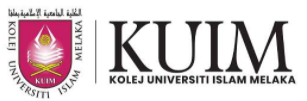 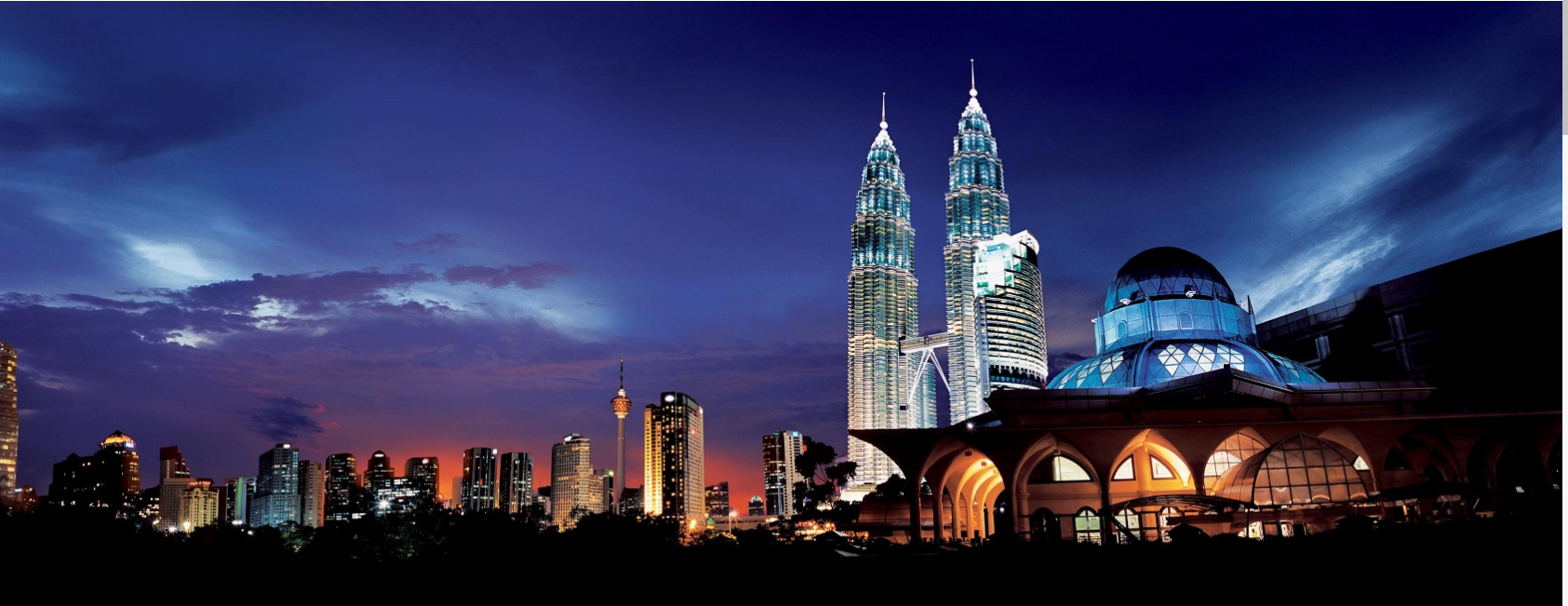 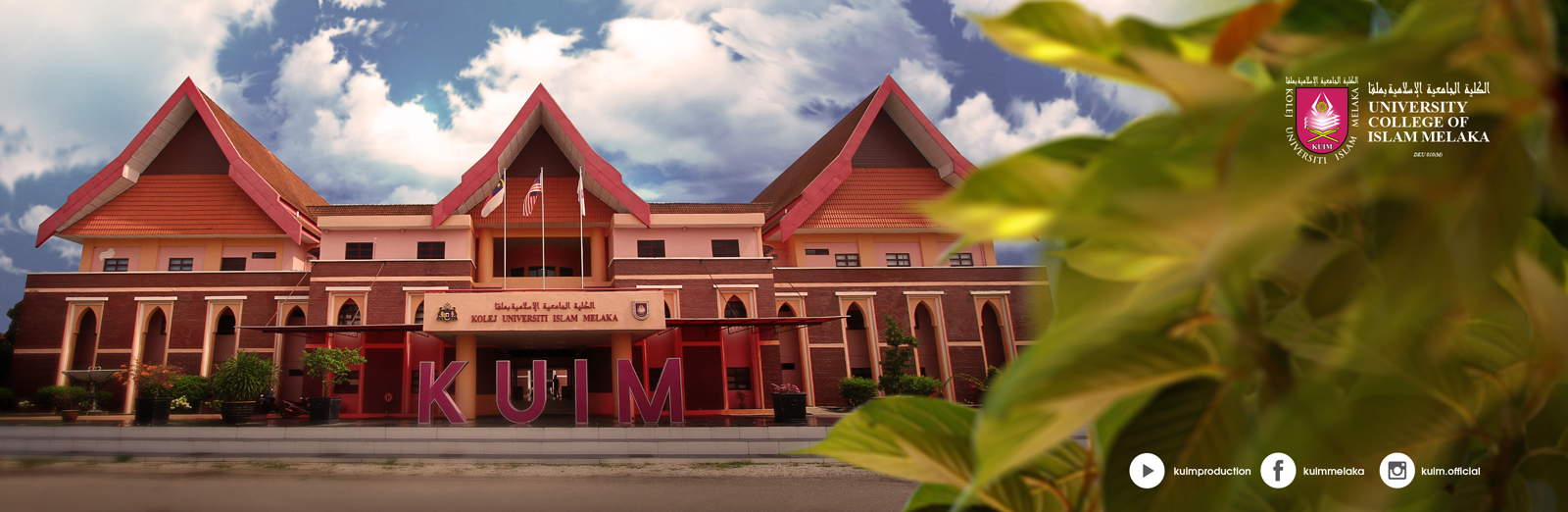 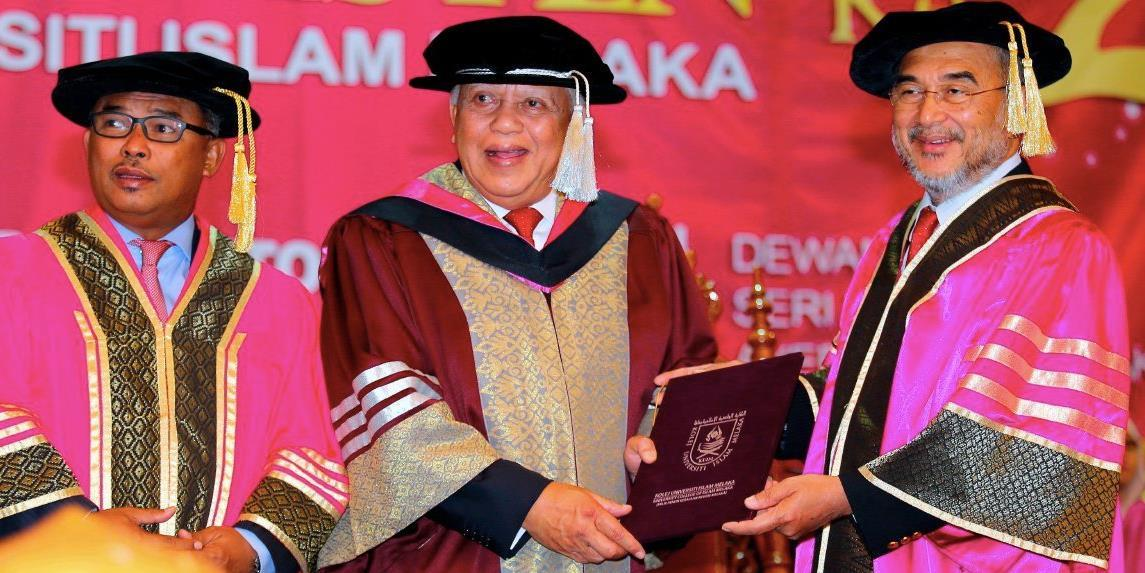 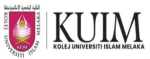 NO.课程代码课程名称学分1MBA 7113组织行为学Organizational Behavior32MBA 7613人力资源管理 Human Resource Management33MBA 7223营销管理Marketing Management34MBA 7513公司治理与社会责任 Corporate Governance&Social Responsibility35MBA 7413管理经济学Managerial Economics36MBA 7313商业伦理Comparative Business Ethics37MBA 7423管理会计与财务Managerial Accounting & Finance38MBA 7323战略管理Strategic Management39MBA 7623组织变革与发展Organizational Change and Development310MBA 7523国际商务International Business311MBA 7123运营管理Operations Management312MBA 7213商业研究方法Business Research Method313MBA 7136毕业论文Project Paper6招生对象本科毕业，2年以上工作经验专科毕业，5年以上工作经验具备丰富的经营管理经验，通过入学评估申请材料报名申请表学历/学位证书，成绩单扫描件1份身份证、护照首页扫描件1份2寸白底证件照1张（电子版）个人简历1份学 制►  12个月（在职学习）学籍注册►  学生确认录取后，统一进行学籍注册。►  注册完成后，发放学生学籍编号（student ID）、录取通知书、学生证等。费用标准►  报名费：人民币2000元►  学籍注册费：人民币8000元►  学费：人民币29800元说明：论文翻译及印刷费、签证手续费、考察/游学期间的食宿费、交通费等自理授课方式►  线上直播 + 录播毕业论文►  论文语言：中文（翻译成英文提交学校审核存档）►  答辩地点：中国学位授予►  马六甲大学颁发《工商管理硕士学位证书及成绩单》►  马六甲大学本部举办盛大毕业典礼，当届中国学生组织出席。